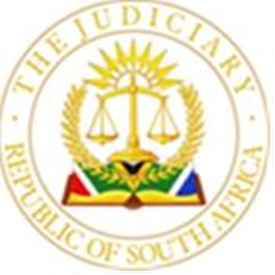 							OFFICE OF THE CHIEF JUSTICE		                                                                        (REPUBLIC OF SOUTH AFRICA)					             GAUTENG LOCAL DIVISION, JOHANNESBURGUNOPPOSED DIVORCE ROLL FOR 26 FEBRUARY 2024.BEFORE THE HONOURABLE JUDGE:  MOORCROOFT J                                                                 JUDGE’S SECRETARY: Glebelo@judiciary.org.za 1.FREDDY DIKUENDE MBIKAYI V. DIRECTOR GENERAL HOME AFFAIRS # 2023-122880 # FREDDYDIKUENDEMBIKAYI	2023-1228802.GAUTEG ENTERPRISE PROPELLER V. LOKUHLE TRADING # 2023-078116 # LOKUHLETRADING2023-0781163.GERT LOUWRENS STEYN DE WET N.O. # 2023-121120 # NASFER2023-1211204.GHANDI SQUARE PROPERTY HOLDINGS (PTY) LTD V. THE COMMUNICATIONS WORKERS UNION # 2023-107421 # O1008	2023-1074215.GOLDEN CORE TRADE AND INVEST (PTY) LTD V. ARTHUR KHALEMA # 2023-108126 # G174				2023-1081266.NEDBANK LIMITED V. THANTASWA MARLENE MAJOLA # 2023-111926 # MAT74090	2023-1119267.NEDBANK LIMITED V. SOLOMON NGCOBO # 2023-087105 # MAT454557		2023-0871058.NEDBANK LIMITED V. NAADIRA MOHAMED # 2023-124730 # MAT306832023-1247309.NEDBANK LIMITED V. MOSEHLE STEPHEN MOLEFE # 2023-120142 # MAT74671	2023-12014210.NEDBANK LIMITED V. ILZE VAN DEN BERG # 2023-123537 # M011362023-12353711.NEDBANK LIMITED V. DANIEL FRANCOIS ARNOLSDUS DU TOIT N.O # 2023-119776 # M01083		2023-11977612.NEDBANK LIMITED V. ADJ AGRI SA PTY LTD # 2023-123884 # MAT33458	2023-12388413.NEDBANK LIMITED V. ABEDINEGO RANGARIRAI ZUNGUNDE # 2022-0564832022-05648314.NEDBAK LIMITED V. GAIL JALINE QURAISHI # 2023-114587 # MAT74619		2023-11458715.MUNICIPAL EMPLOYEES' PENSION FUND V. THE FINANCIAL SECTOR CONDUCT AUTHORITY # 2023-107060 # MEPFURGENTREFSCASECTION26		2023-10706016.MR YUSUF ISMAIL SUFI V. THE DIRECTOR GENERAL DEPARTMENT OF HOME AFFAIRS # 2023-124844 # JSWANEPOEL	2023-12484417.MILAN CERIMAJ # 2023-117519 # KPILLAY2023-11751918.MICHAEL RYAN FREEMAN # 2023-086670 # MFREEMANANDRFREEMAN2023-08667019.MERCEDES BENZ FINANCIAL SERVICES (SOUTH AFRICA) (PTY) LTD V. ELECTRICAL SYSTEM CONSULTING CC # 2023-121031 # MBZL0968		2023-12103120.MARI HAYWOOD N.O. V. HONOURABLE ADDITIONAL MAGISTRATE NAIR # 2023-122503 # HM00822023-12250321.MALEFE ABEDNIGO NHLAPO V. LEBOHANG RADILE # 2022-0377212022-03772122.MAGEZI JOHN HANYANI V. ELIZABETH MALULEKE # 2023-110576 # MAGEZI2	2023-11057623.MADULAMMOHO HOUSING ASSOCIATION NPC V. MOKGOTLE ELSIE MPHAHLELE # 2023-087041 # M380		2023-08704124.MACNEIL JHB V. LUCILLE KOTZE # 2023-030176 # MAT1483MACNEIL2023-03017625.M & D PROPERTIES (PTY) LTD V. THE UNLAWFUL OCCUPIERS OF ERF 48 GERMISTON TOWNSHIP # 2023-106990 # MAT39492023-10699026.LODESTONE INVESTMENTS (PTY) LTD V. AMOGELANG TRANSPORT SERVICES (PTY) LTD # 2023-121849 # MAT840		2023-121849	27.LESEGO ALPHINAH TLADI (BORN LEKGOATHI) # 2023-117986 # JOHANESBURGHIGHCOURT	2023-11798628.KUNMEI YAN V. MLUNGISI ABRAHAM MAHLANGU # 2023-062985 # KUNMEIYANVMLUNGISIABRAHAMMAHLANGUANDANOTHER	2023-06298529.KOSMOS RIDGE HOMEOWNERS' ASSOCIATION NPC V. AUBREY NKAGISENG MOGOTSI # 2023-122494 # D1907		2023-122494 30.KELEBOGILE PENELOPE MOHARE V. JOHANNA MBATA # 2023-083505 # MAMESTPVT0702022		2023-08350531.KARRAGEEN INVESTMENTS (PTY) LTD V. MOILING TECHNOLOGY (PTY) LTD # 2023-123539 # KARRAGEENMOILING		2023-12353932.KARRAGEEN INVESTMENTS (PTY) LTD V. FUTURE PLANNER LOGISTICS (PTY) LTD # 2023-123866 # KARRAGEENFUTUREPLANNER		2023-12386633.KANSAI PLASCON (PTY) LIMITED # 2023-032719 # PP2590MRNKANE2023-03271934.JOCASTRO PROPRIETARY LIMITED V. CITY OF EKURHULENI METROPOLITAN MUNICIPALITY # 2023-076588 # J123		2023-07658835.JARDTAL PROPERTIES (PTY) LTD V. LESIBA MOSES LATAKGOMO # 2023-084574 # MAT3918		2023-08457436.JACQUES THOMAS JELLIMAN # 2023-123501 # JSWANEPOEL		2023-12350137.JADOT NINZIZA V. UNLAWFUL OCCUPIERS # 2023-033694 # EVICTIONJADOT2023-03369438.ITHEMBA PROPERTY MANAGEMENT (PTY) LTD V. TOKUNBO TITILOPE MAHOAI # 2022-026422		2022-026422	39.ISUZU FINANCE, A PRODUCT OF WESBANK, A DIVISION OF FIRSTRAND BANK LIMITED V. PHASE 17 HOLDINGS (PTY) LTD # 2023-098541 # M0030654	2023-09854140.INVESTRENT (PTY) LTD V. SONY MINERAL MINING INVESTMENTS (PTY) LTD # 2022-047137		2022-04713741.INVESTEC BANK LIMITED V. RAYMOND KHALABI MAKGOPA # 2023-119744 # MAKGOPA	2023-11974442.IMPERIAL TRUCK RENTAL A DIVISION OF IMPERIAL LOGISTICS SOUTH AFRICA GROUP PROPRIETARY LIMITED V. KYLE ANDREW FRANCIS # 2023-123464 # IT1502	2023-12346443.HELENA VILJOEN V. MINISTER OF POLICE # 2023-093395 # V01872023-09339544.HARBOUR TOWN HOMEOWNERS ASSOCIATION NPC V. DOUBLE IMPACT PROPERTIES (PTY) LTD # 2023-044981 # MAT22983		2023-04498145.GREENHOUSE FUNDING 5 (RF) LIMITED V. ROBERT BRYAN CRAMPTON # 2022-0586842022-05868446.GREENHOUSE FUNDING 4 (RF) LIMITED V. ONYEYILI ARINZE # 2023-006519 # FALSE2023-00651947.GOLDEN CORE TRADE AND INVEST (PTY) LTD V. LUMKA MAYONGO # 2023-108148 # G176					2023-10814848.FNB MORTGAGE LOANS RF LIMITED V. THOKOZILE NZAMA # 2022-022887	2022-022887